CLASSIC YZ45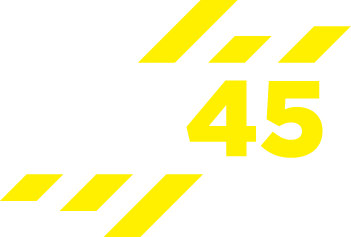 TOTAL SESSION – AMRAP = 37 MIN(4 min blocks – Alternate exercises)Warm upWarm upCardio45 sec rest period45 sec rest periodUpper Body                                              – 1 min                                              – 1 min45 sec rest period45 sec rest periodCardio45 sec rest period45 sec rest periodLower Body                                                – 1 min                                                – 1 min45 sec rest period45 sec rest periodCardio45 sec rest period45 sec rest periodAbs/Core                                                 – 1 min                                                 – 1 min45 sec rest period45 sec rest periodCardio45 sec rest period45 sec rest periodCompound                                                  – 1 min                                                  – 1 minCool downCool down